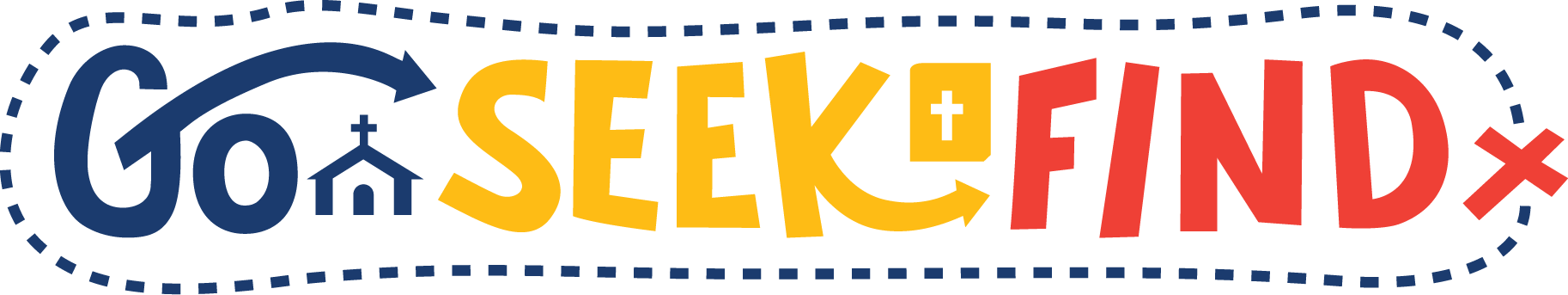 Go Seek Find Digital eLearning Setup FormParish/School Name: 							Parish/School Zip Code: 			Coordinator: 							Coordinator email address: 							             Total number of kids             # of Classes Catechist/Teacher names & email addresses